26.10.2020 r.klasa – II tl, nauczyciel – Arkadiusz Załęski,  przedmiot – magazyny przyprodukcyjne, temat – „Infrastruktura magazynowa i manipulacyjna” Drodzy uczniowie! Proszę zapoznać się z zamieszczoną poniżej notatką. Proszę zapisać ją w zeszycie (ewentualnie wydrukować i wkleić do zeszytu). Pytania, wątpliwości proszę kierować               na mój adres e-mail minorsam@interia.pl.                                                        Pozdrawiam i życzę owocnej pracy. Arkadiusz Załęski.Magazynowanie i manipulacja zapasami należą do podstawowych funkcji logistycznych przedsiębiorstwa. Do infrastruktury magazynowej i manipulacyjnej zalicza się:budowle magazynowe,techniczne środki manipulacji i transportu wewnętrznego,urządzenia magazynowe, zwłaszcza urządzenia do składowania,techniczne środki wymiany informacji.Budowle magazynowe dzieli się na: otwarte, półotwarte, zamknięte.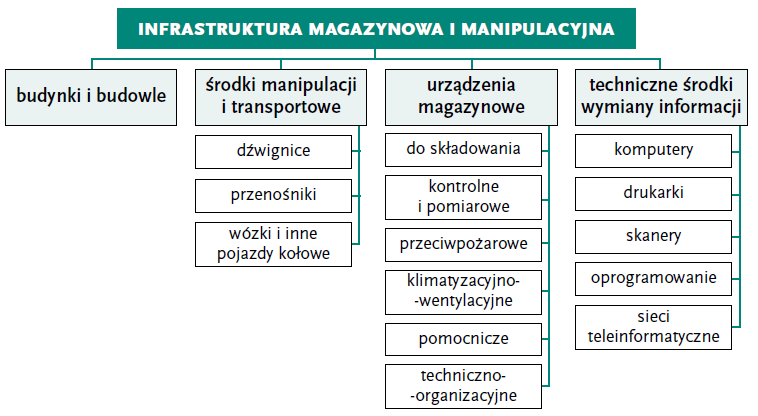 Budynki i urządzenia magazynowe oraz środki techniki informatycznej powinny umożliwiać integrację procesów przepływu i magazynowania z procesami produkcji, która stanowi podstawę techniczną spójnych systemów logistycznych wewnątrz przedsiębiorstwa                       oraz złożonych systemów zewnętrznych.